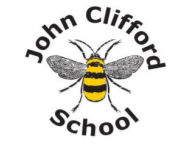 	Primary Class TeacherJob DescriptionPurpose:To teach to a high standard in line with the Teachers’ Standards (2012).To provide a good role model for all children and staff.To motivate children and staff through engaging in meaningful and professional relationships.To raise standards in attainment and progress alongside enhancing all aspects of child development.To set high standards and expectations that foster academic resilience and positive attitudes. To consider and monitor the wellbeing of all children.To keep children, staff and the community safe through strict safeguarding practices in accordance with KCSiE (2020) and all related Trust policies.Reporting to:Phase LeaderSenior Leadership TeamHeadteacherResponsible for:Directly for all children within the assigned Class.Indirectly for all children within School. To co-operate with:All colleagues in all teams.Parents, carers and the local community.Outside agents.Local Governing Body.Trust Colleagues.Union Representatives.Disclosure:Clear and current Enhanced DBS check.Salary:MPR/UPSMain DutiesTeaching:To plan and prepare high quality lessons and sessions.To teach children, according to their educational and developmental needs.To use formative assessment effectively to support differentiation and personalised learning.To make meaningful links across subjects that allow for the development of consolidated and deep knowledge, skills and understanding. To provide, or contribute to oral and written assessments and reports to parents, carers and outside supportive agents.To use a range of teaching strategies which engage and stimulate learning.To foster a love of learning and support positive behaviours for learning.Children:To promote the general progress and well-being of individual children and of any class or group of children assigned.To provide guidance and advice to children on social, emotional and mental health matters and seek expert advice where necessary.Staff performance management and continuing professional development:To engage in the arrangements made for appraisal and self-improvement.To participate in the identification of areas for professional development and growth.Develop personally and professionally though:Reflection on own practice and private study.Participation in teacher appraisal.Participation in appropriate in-service education programmes.Communication:To communicate and consult with the parents and carers.To communicate and co-operate with persons or bodies outside the School to the benefit of children and families.To participate in meetings arranged for any of the purposes outlined in accordance with the calendar.To attend School briefings in support of effectiveness/efficiency and community development.To use briefings, weekly news and emails to share information.To ensure effective communication with designated staff regarding trips, visits and absence.